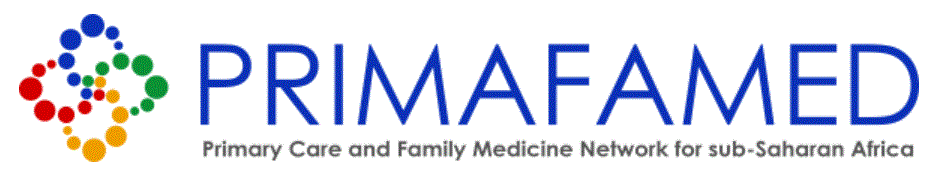 Bernhard GaedeSummary of educational and research expertiseEducational expertiseResearch expertiseResearch interestsHealth professions education, health systems, culture, and healthLast updated: 7th October 2021InstitutionUniversity of KwaZulu-NatalCountrySouth AfricaHighest qualificationDoctoral degreeEmailgaedeb@ukzn.ac.zaCan teach or train others on the following roles of the teacher:Works with the following types of students:Mentoring studentsFacilitating learningLecturerClinical trainerStudent assessmentCurriculum assessmentCurriculum planningCourse organizerStudy guide producerNew community health workers/lay workersNew primary care nurses/nurse practitionersMedical studentsRegistrarsHealth professional’s in-serviceSupervision and scholarship:4 Masters students completed1 Doctoral student completed11-15 Original research articles in last 5-yearsExpertise in types of research:Health servicesHealth systemsEducationalMethodological expertise:Descriptive observational studiesExploratory descriptive qualitative studiesPhenomenological qualitative studiesParticipatory action researchQuality improvement studiesMixed methods design and integrationEthnographyVisual methodsExpertise in research process:Writing a research proposalPerforming a literature searchCollecting qualitative dataAnalyzing qualitative dataWriting up qualitative results